	проект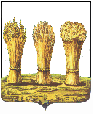 РЕШЕНИЕ _________   		     			                                                            № ____________Рассмотрев отчет о результатах проверки работы физкультурно-оздоровительных комплексов, находящихся на балансе в оперативном управлении муниципальных учреждений, в отношении которых функции и полномочия учредителя осуществляет Управление образования города Пензы, за 2016 год и текущий период 2017 года по вопросу оказания платных услуг населению, в том числе на договорной основе и эффективности расходования средств, полученных от оказания платных услуг, на основании Положения «О Контрольно-счетной палате города Пензы», утвержденного решением городской Думы от 20.12.2013 №1382-57/5, и ст. 22 Устава города Пензы,Пензенская городская Дума решила:1. Отчет Контрольно-счетной палаты города Пензы о результатах проверки работы физкультурно-оздоровительных комплексов, находящихся на балансе в оперативном управлении муниципальных учреждений, в отношении которых функции и полномочия учредителя осуществляет Управление образования города Пензы, за 2016 год и текущий период 2017 года по вопросу оказания платных услуг населению, в том числе на договорной основе и эффективности расходования средств, полученных от оказания платных услуг, принять к сведению.2. Рекомендовать Управлению муниципального имущества администрации города Пензы, Управлению образования города Пензы и муниципальным учреждениям образования города Пензы, в оперативном управлении которых находятся спортивные комплексы устранить нарушения, указанные в отчете Контрольно-счетной палаты города Пензы.3. Контроль за выполнением настоящего решения возложить на заместителя главы администрации города Пензы В.А. Попкова, постоянную комиссию городской Думы по бюджету, финансовой и налоговой политике (С.А. Куличков), Контрольно-счетную палату города Пензы (Е.Д. Кошель).Глава  города                                                     		                                    В.П. Савельев  ПЕНЗЕНСКАЯ ГОРОДСКАЯ ДУМАО  результатах     поверки    работы    физкультурно –     оздоровительных       комплексов,     находящихся     на балансе  в  оперативном  управлении  муниципальных           учреждений,    в    отношении    которых    функции     и полномочия    учредителя   осуществляет   Управление           образования    города   Пензы,   за   2016 год  и текущий период 2017 года   по    вопросу     оказания     платных    услуг     населению,     в     том   числе    на    договорной   основе     и   эффективности      расходования      средств,  полученных  от   оказания   платных   услуг